Администрация Дзержинского района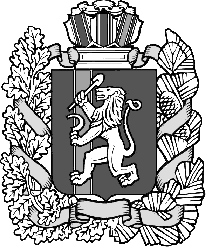 Красноярского краяПОСТАНОВЛЕНИЕс.Дзержинское02.02.2017										№ 39-пО закреплении определенной территории муниципального района за конкретной муниципальной общеобразовательной организациейНа основании, подпункта 6 пункта 1 статьи 9 Федерального закона от 29 декабря  2012 года № 273 «Об образовании в Российской Федерации», в целях соблюдения конституционных прав граждан на образование, реализации принципов общедоступности и бесплатности общего образования, защиты интересов ребенка и удовлетворения потребности семьи в выборе образовательного учреждения, обеспечения территориальной доступности муниципальных общеобразовательных организаций, руководствуясь ст. 33, 35 Устава района, ПОСТАНОВЛЯЮ:1. Закрепить за каждой муниципальной общеобразовательной организацией, реализующей основные общеобразовательные программы основного общего образования,  определенные территории муниципального образования Дзержинский муниципальный район Красноярского края (Приложение 1 к постановлению).2.  Начальнику Управлению образования  информировать через средства массовой информации и информационно-телекоммуникационную сеть «Интернет» жителей района о закрепленных за муниципальными общеобразовательными организациями территориях.3. Руководителям муниципальных общеобразовательных организаций самостоятельно разработать правила приема граждан в муниципальные общеобразовательные организации для обучения по основным общеобразовательным программам общего образования, которые обеспечивают прием граждан, проживающих на территории, закрепленной за конкретной муниципальной образовательной организацией, и имеющих право на получение общего образования. 4. Признать утратившим силу постановление администрации Дзержинского района Красноярского края от 21.01.2016 года №14-п «О закреплении определенной территории муниципального района за конкретным муниципальным образовательным учреждением».5. Контроль за исполнением постановления возложить на заместителя главы района по общественно-политическим вопросам Гончарика Ю.С.6. Настоящие постановление  вступает в силу со дня подписания и распространения на правоотношения, возникшие с 01.01.2017 годГлава района								Д.Н. АшаевПриложениек постановлению администрации районаот 02.02.2017 № 39-пПЕРЕЧЕНЬтерриторий муниципального образования Дзержинский район, закрепленных за муниципальными общеобразовательными организациями, реализующими основные общеобразовательные программы общего образованияМуниципальное бюджетное общеобразовательное учреждение Дзержинская средняя школа №1:ул. Горького от начала до домов № 94 и № 107 включительно, ул. Труда, пер. Речной, пер. Кирпичный, ул. Денисовская, пер.Лесной, ул.Северная, ул.Красноармейская от начала до домов № 55 и № 102 включительно, ул.Декабрьская, пер. Взлетный, ул.Строительная от домов № 16 и 19 до конца, ул.Колхозная от дома № 29 до дома № 67 включительно, от дома № 32 до дома № 72 включительно.ул. Победы, ул. Ленина, ул. Загорского, пер. Новый, ул. Романтиков, ул. Строительная от начала до домов № 14 и 17 включительно, ул. Мичурина от начала до домов № 35 и 24 включительно, ул. Колхозная от дома № 1 до дома № 27 включительно, от дома № 4 до № 30 включительно, ул. Пушкина, ул. Детства.ул. Мира, ул. Мичурина от домов № 37 и № 26 до конца, ул. А-Павлова, ул. Комарова, ул. Белковского, ул.Лазарева, пер.Профсоюзный от домов № 14 и № 15 до конца, ул.Советская, ул.Пограничников, , ул. 70 лет Октября, ул.Рождественская от начала до домов № 40 и № 41 включительно, ул.Дачная, ул.Берёзовая, ул.Юности.ул. Больничная, ул. В-Терешковой, ул. Аэродромная, пер.Школьный, ул. Ракуса от начала до домов № 43 и № 16 включительно, ул.Некрасова, ул.Набережная.ул. Весна, ул. Чехова, ул. Семёновская, пер. Первомайский, ул. Первомайская, ул. Зелёная, ул. Высоцкого, ул. Ракуса от домов № 45 и № 18 до конца, пер. Заречный.Муниципальное бюджетное общеобразовательное учреждение Дзержинская средняя школа №2:ул. Горького от дома № 219 и дома № 112 до конца, ул. Лермонтова, ул. Транспортная, пер. Транспортный, пер. Степной, пер. Октябрьский, ул. Дружбы, ул. Кирова от домов № 59 и № 110 до конца,ул. Красноармейская от домов № 149 и № 188 до конца, ул. Краснопартизанская от домов № 83 и 84 до конца, пер. Комсомольский, ул. Комсомольская, ул. Луговая, ул. Энергетиков, ул. Надежды, пер. Трактовый, ул. Королёва, ул. Рождественская от домов № 42 и № 43 до конца, ул. Цветочная, ул. Энергетиков.ул. Курортная, ул. Песочная, пер. Спортивный, пер. Пионерский, пер. Молодёжный, пер. Восточный, пер. Южный, пер. Тихий, пер. Полевой, ул. Маяковского, ул. Есенина, ул. Гагарина, ул. Мелиораторов, ул. Янтарная, ул. Солнечная, ул. Е-Никитиной, ул. Студенческая, ул. Рекордная, ул. Олимпийская, ул. Звёздная, д. Кедровка.Муниципальное бюджетное общеобразовательное учреждение Денисовская средняя школа:село Денисово, д. Колон, д. Топол, д. Кондратьево, д. Борки.Топольская начальная общеобразовательная школа филиал МБОУДенисовская средняя школа:д. Топол.Муниципальное бюджетное общеобразовательное учреждение Шеломковская средняя школа:село Шеломки, д. Батов, д. Канарай, д. Большая Степь, д. Макарово.Муниципальное бюджетное общеобразовательное учреждение Усольская средняя школа:деревня Усолка.Муниципальное бюджетное общеобразовательное учреждение Нижнетанайская средняя школа:деревня Н-Танай, д. В-Танай, д. Семеновка, д. Таловка.Муниципальное бюджетное общеобразовательное учреждение Курайская средняя школа:село Курай, д. Плитное, д. Ашпатск, д. Петровка.Муниципальное бюджетное общеобразовательное учреждение Александро- Ершинская средняя школа:деревня A-Ерша, д. Николаевка, д. Чурюково, д. Вознесенка, д. Курыш.Муниципальное бюджетное общеобразовательное учреждение Орловская средняя школа:село Орловка, д. Асанск, д. Чемурай.Муниципальное бюджетное общеобразовательное учреждение Новинская средняя школа:поселок Новый, д. Улюколь, д. Михайловка.Муниципальное бюджетное общеобразовательное учреждение Канарайскаяосновная школа: